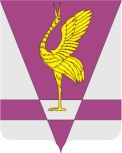 В соответствии со статьей 35 Федерального закона от 06.10.2003 г. № 131-ФЗ «Об общих принципах организации органов местного самоуправления в Российской Федерации», руководствуясь пунктом 7 статьи 20 Устава Ужурского района Красноярского края, Ужурский районный Совет депутатов РЕШИЛ:1. В приложение к решению Ужурского районного Совета депутатов от 24.12.2018 №32-242р «Об утверждении Регламента Ужурского районного Совета депутатов» внести следующие изменения:1.1. Пункт 21.1. статьи 21 читать в следующей редакции:«21.1. Непосредственное обеспечение деятельности Районного Совета осуществляется аппаратом Районного Совета, штатная численность которого утверждается решением Ужурского районного Совета депутатов.»;1.2. Пункт 21.2. статьи 21 читать в следующей редакции:«21.2. Работой аппарата Совета руководит председатель Ужурского районного Совета депутатов, который утверждает структуру и штатную численность аппарата.»;1.3. В пункте 24.8. статьи 28 Регламента:- слова «на должность Главы администрации района» заменить словами «на должность Главы района»;- слова «в соответствии с Положением о порядке проведения конкурса на замещение вакантной должности Главы района, заменить словами «в соответствии с Положением о порядке проведения конкурса по отбору кандидатур на должность главы Ужурского района.2. Решение вступает в силу со дня, следующего за днем его официального опубликования в газете «Сибирский хлебороб».КРАСНОЯРСКИЙ КРАЙУЖУРСКИЙ РАЙОННЫЙ СОВЕТДЕПУТАТОВРЕШЕНИЕКРАСНОЯРСКИЙ КРАЙУЖУРСКИЙ РАЙОННЫЙ СОВЕТДЕПУТАТОВРЕШЕНИЕКРАСНОЯРСКИЙ КРАЙУЖУРСКИЙ РАЙОННЫЙ СОВЕТДЕПУТАТОВРЕШЕНИЕ00.00.2022 г. Ужур№ 00-000рО внесении изменений в решение Ужурского районного Совета депутатов от 24.12.2018 № 32-242р «Об утверждении Регламента Ужурского районного Совета депутатов»О внесении изменений в решение Ужурского районного Совета депутатов от 24.12.2018 № 32-242р «Об утверждении Регламента Ужурского районного Совета депутатов»О внесении изменений в решение Ужурского районного Совета депутатов от 24.12.2018 № 32-242р «Об утверждении Регламента Ужурского районного Совета депутатов»Председатель Ужурского районного Совета депутатов_______________(Агламзянов А.С.)Глава Ужурского района _________________(Зарецкий К.Н.)